ชื่อโครงการ : โครงการอบรมเพิ่มพูนความรู้เพื่อการปฏิบัติหน้าที่ตามกฎหมายหมาย ข้าราชการตำรวจ สน.โคกคราม เพื่อให้รับรู้สิทธิและหน้าที่ในการใช้มาตรการกฎหมายให้ถูกต้องหน่วยงานผู้รับผิดชอบ  : สถานีตำรวจนครบาลโคกครามหลักการและเหตุผล	ด้วยปัจจุบันนี้มีการเปลี่ยนแปลงทางกฎหมายเข้าระบบสากลมากขึ้น  จึงจำเป็นต้องมีการพัฒนาเพิ่มพูนความรู้ให้แก่ข้าราชการตำรวจ ซึ่งต้องปฏิบัติหน้าที่ตามกฎหมายที่ได้เปลี่ยนแปลงไปและเพื่อการให้บริการประชาชนทั้งคนไทยและประชาชนในทุกกลุ่ม เช่นประเทศอาเซียนที่มาติดต่อขอรับบริการได้อย่างถูกต้องตามกฎหมายที่บัญญัติไว้  การเพิ่มพูนความรู้ความเข้าใจนี้จะเป็นเครื่องมือที่ช่วยสร้างความเข้าใจบทบาทหน้าที่ในการปฏิบัติราชการ โดยยึดมั่นการปฏิบัติราชการตามหลักกฎหมาย และสร้างบรรทัดฐานในการปฏิบัติราชการในการปฏิบัติราชการตามระบบการบริหารจัดการภาครัฐที่ดีของข้าราชการตำรวจ ให้สามารถปฏิบัติหน้าที่ราชการตามกฎหมายได้อย่างถูกต้องวัตถุประสงค์๑.เพื่อให้ข้าราชการตำรวจ มีความรู้ความเข้าใจเกี่ยวกับกฎหมายและการจับกุม การค้น สิทธิของผู้ต้องหา   	๒. เพื่อให้ข้าราชการตำรวจ สามารถปฏิบัติงานในหน้าที่ตามหลัก กฎหมายใหม่ ตามระเบียบได้อย่างถูกต้อง	๔. มีความรู้ความเข้าใจเกี่ยวกับ พ.ร.บ.ยาเสพติด 	๕. เพื่อสร้างบรรทัดฐานในการปฏิบัติราชการตามระบบการบริหารจัดการภาครัฐที่ดีวิทยากร	ดร.ภูวิชชชญา เหลืองธีรกุล อัยการจังหวัดประจำสำนักงานอัยการสูงสุด สำนักงานอัยการพิเศษฝ่ายคดียาเสพติด 10วิธีการอบรมการบรรยาย  การอภิปรายแลกเปลี่ยนเรียนรู้หัวข้อวิชาความรู้เบื้องต้นเกี่ยวกับกฎหมายบรรยายให้ความรู้กฎหมายยาเสพติดสิทธิและหน้าที่ของประชาชนในการปฏิบัติตามกฎหมายที่เป็นข้อตกลงเกี่ยวกับสมาชิกกลุ่อาเซียนแนวทางการในการปฏิบัติหน้าที่อย่างถูกต้องตามกฎหมาย การจัดทำสำนวนการสอบสวนระยะเวลาการฝึกอบรมและสถานที่การฝึกอบรม	วันที่  16 ตุลาคม 2566 เวลา 10.00 น.  ๑๒.๐๐ น.  ณ  ห้องประชุมใหญ่  ชั้น  ๔ สถานีตำรวจนครบาลโคกคราม-๒ –ระยะเวลา	จำนวน       ๑      วันงบประมาณ	ไม่ใช้งบประมาณผู้เข้าร่วมการอบรม	ข้าราชการตำรวจในสังกัด สน.โคกคราม ทุกนาย ผลที่คาดว่าจะได้รับ	๑. ผู้เข้ารับการฝึกอบรม มีความรู้ ความเข้าใจ เกี่ยวกับกฎหมาย  	๒. ผู้เข้ารับการฝึกอบรมปฏิบัติหน้าที่ตามกฎหมายได้อย่างถูกต้อง๓. สามารถนำไปใช้ในการปฏิบัติได้อย่างถูกต้อง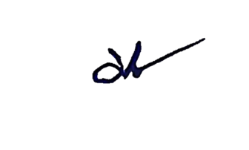  					(ลงชื่อ) พ.ต.ท.     	 	   ผู้เสนอโครงการ						       (ปรัชญา   จันทร์เกิด)					                   สว.อก.สน.โคกคราม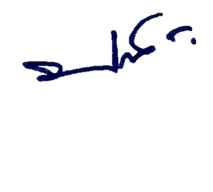 (ลงชื่อ) พ.ต.อ.		      	   ผู้อนุมัติโครงการ						        (ประภาส   แก้วฉีด)						         ผกก.สน.โคกคราม               ภาพการอบรมเพิ่มพูนความรู้ ความเข้าใจ พ.ร.บ.ยาเสพติดฯ และกฏหมาย ระเบียบที่เกี่ยวข้องเมื่อวันที่  ๑๖ ตุลาคม  ๒๕๖๖ ฃ  ณ  ห้องประชุมใหญ่  ชั้น  ๔ สถานีตำรวจนครบาลโคกครามโดยมี ดร.ภูวิชชชญา เหลืองธีรกุล อัยการจังหวัดประจำสำนักงานอัยการสูงสุด สำนักงานอัยการพิเศษฝ่ายคดียาเสพติด 10  เป็นวิทยากร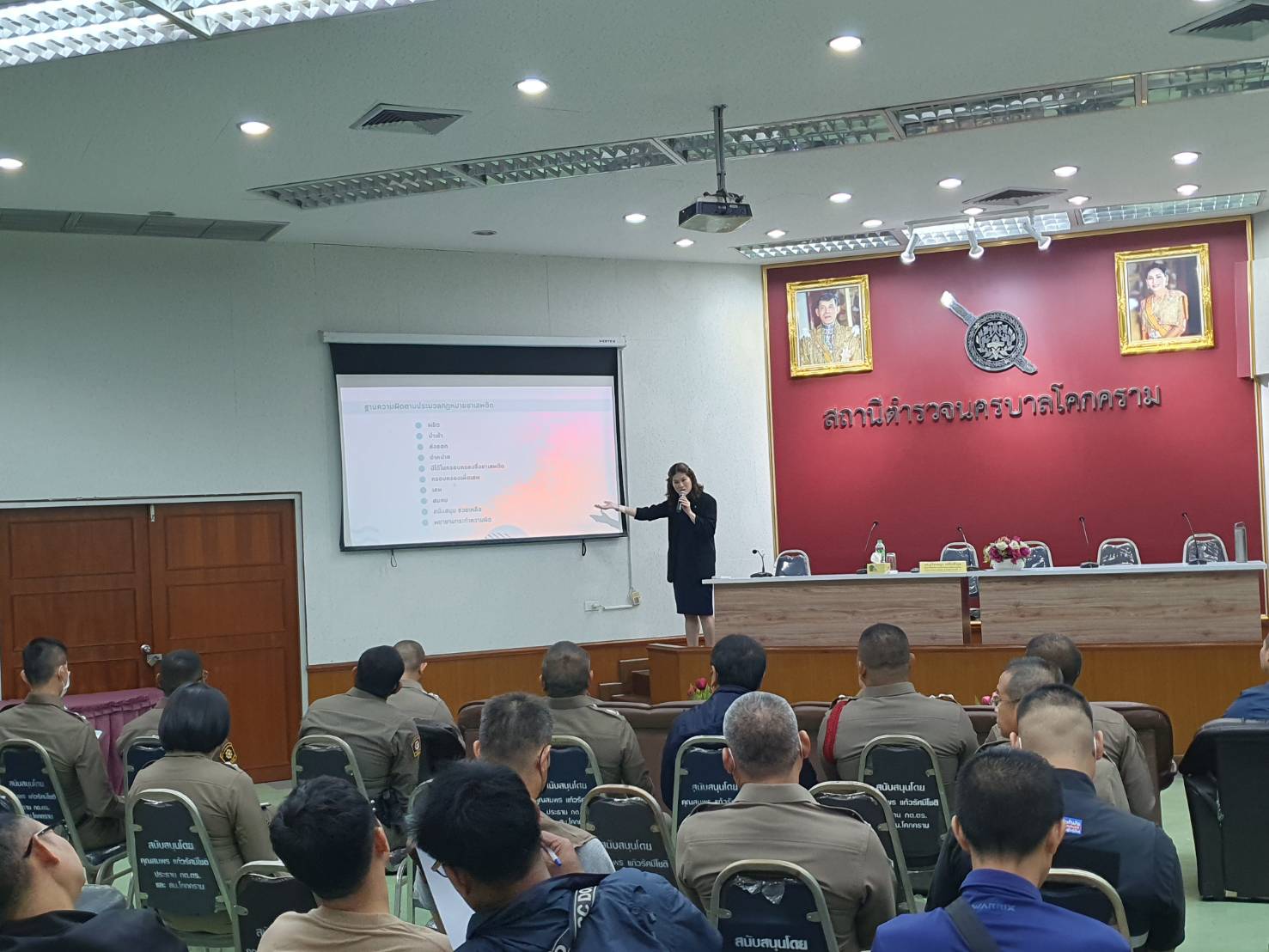 